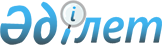 О внесении изменений и дополнения в постановление Правительства Республики Казахстан от 10 сентября 1996 г. N 1102Постановление Правительства Республики Казахстан от 28 февраля 1997 г. N 281



          Внести в постановление Правительства Республики Казахстан от 10
сентября 1996 г. N 1102  
 P961102_ 
  "О создании Высшей дипломатической
школы Министерства иностранных дел Республики Казахстан" (САПП
Республики Казахстан, 1996 г., N 36, ст. 347) следующие изменения и
дополнение:




          в названии и тексте слова "Высшей дипломатической школы",
"Высшую дипломатическую школу" заменить словами "Дипломатической
Академии", "Дипломатическую Академию";




          пункт 4 дополнить абзацем следующего содержания:




          "распространить на профессорско-преподавательский состав и
других работников Дипломатической Академии Министерства иностранных
дел Республики Казахстан условия оплаты труда, предусмотренные
постановлением Правительства Республики Казахстан от 6 февраля
1997 г. N 170 "О совершенствовании организации оплаты труда в
Республике Казахстан", установив Дипломатической Академии
Министерства иностранных дел Республики Казахстан повышающий
коэффициент 1,75 к ставкам заработной платы и должностным окладам
руководящего и профессорско-преподавательского состава, а также к
ставкам почасовой оплаты за проведение учебных занятий";




          в пункте 7 цифру "2" заменить цифрой "3".





     Премьер-Министр
  Республики Казахстан


					© 2012. РГП на ПХВ «Институт законодательства и правовой информации Республики Казахстан» Министерства юстиции Республики Казахстан
				